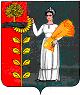 РОССИЙСКАЯ ФЕДЕРАЦИЯСОВЕТ ДЕПУТАТОВ СЕЛЬСКОГО ПОСЕЛЕНИЯВЕРХНЕМАТРЕНСКИЙ СЕЛЬСОВЕТДобринского муниципального района Липецкой области35-сессия V созываР Е Ш Е Н И Е16.01.2018 г.               с.Верхняя Матренка                        № 105-рсО программе комплексного развития социальной инфраструктуры сельского поселения Верхнематренский сельсовет Добринского муниципального района Липецкой области на 2018-2028 годыВ соответствии с Федеральным законом от 29.12. 2014 № 456-ФЗ « О внесении изменений в Градостроительный кодекс Российской Федерации и отдельные законодательные акты Российской Федерации», Постановлением Правительства Российской Федерации от 1 октября 2015г. №1050 «Об утверждении требований к программам комплексного развития социальной инфраструктуры поселений, городских округов», руководствуясь Уставом сельского поселения Верхнематренский сельсовет, учитывая решение постоянной комиссии по экономике бюджету, муниципальной собственности и социальным вопросам, Совет депутатов сельского поселения Верхнематренский сельсовет Добринского муниципального района Липецкой области РЕШИЛ:1. Принять программу комплексного развития социальной инфраструктуры сельского поселения Верхнематренский сельсовет Добринского муниципального района Липецкой области на 2018-2028 годы (прилагается).2. Направить указанный нормативно-правовой акт главе сельского поселения для подписания и официального обнародования.3. Настоящее решение ступает в силу со дня его официального обнародования.Председатель Совета депутатов сельского поселения Верхнематренский сельсовет                                       Н.В.Жаворонкова                                                                                                                     Принята решением Совета депутатов сельского поселения Верхнематренский сельсовет № 105-рс от 16.01.2018 г. Программа комплексного развития социальной инфраструктуры сельского поселения Верхнематренский сельсовет Добринского муниципального района Липецкой области на 2017-2025 годыПаспорт программы1. Основания для разработки программыОснованиями для разработки программы являются:- Федеральный закон от 29.12. 2014 № 456-ФЗ « О внесении изменений в Градостроительный кодекс Российской Федерации и отдельные законодательные акты Российской Федерации»;- СП 42.13330.2011 «Градостроительство. Планировка и застройка городских и сельских поселений».- Генеральный план сельского поселения Верхнематренский сельсовет;- Постановление Правительства Российской Федерации от 1 октября 2015 г. № 1050  «Об утверждении требований к программам комплексного развития социальной инфраструктуры поселений, городских округов»2. Цели и задачи совершенствования и развития коммунального комплекса сельского поселения Целью разработки Программы комплексного развития социальной инфраструктуры сельского поселения Верхнематренский сельсовет является обеспечение развитие социальной инфраструктуры (объекты образования, здравоохранения, физической культуры и массового спорта и культуры) в соответствии с текущими и перспективными потребностями муниципального образования, в целях повышения уровня жизни населения и улучшения экологического состояния.Программа комплексного развития социальной инфраструктуры сельского поселения Верхнематренский сельсовет является базовым документом для разработки инвестиционных и производственных Программ организаций строительного комплекса муниципального образования.Основными задачами совершенствования и развития социальной инфраструктуры сельского поселения Верхнематренский сельсовет являются:- развитие социальной инфраструктуры сельского поселения путем формирования благоприятного социального климата для обеспечения эффективной трудовой деятельности, повышение уровня жизни населения;- повышение качества оказания медицинской помощи за счет оснащения учреждения здравоохранения современным оборудованием;- привлечение широких масс населения к занятиям спортом и культивирование здорового образа жизни за счет строительства, реконструкции и ремонта спортивных сооружений;- развитие системы дошкольного образования, реконструкции и ремонта образовательных и детских дошкольных учреждений;- улучшение условий проживания населения за счет реконструкции и ремонта объектов социальной инфраструктуры, жилого фонда, жилищно-коммунального хозяйства, мест массового отдыха и рекреации.Индикаторами, характеризующими успешность реализации Программы, станут показатели степени готовности объектов, ввод которых предусмотрен программными мероприятиями.3. Сроки и этапы реализации ПрограммыПериод реализации Программы: 2 этапа.1 этап: 2018-2023 годы;2 этап: до 2028 года (на срок действия генерального плана)4. Механизм реализации целевой программыМеханизм реализации Программы включает следующие элементы:разработку и издание муниципальных правовых актов, необходимых для выполнения Программы;- ежегодную подготовку и уточнение перечня программных мероприятий на очередной финансовый год и плановый период, уточнение затрат на реализацию программных мероприятий;- размещение в средствах массовой информации и на официальном сайте администрации села информации о ходе и результатах реализации Программы.Управление и контроль за реализацией Программы осуществляет координатор –администрация сельского поселения.Администрация сельского поселения контролирует и координирует выполнение программных мероприятий, обеспечивает при необходимости их корректировку, координирует деятельность по реализации основных мероприятий Программы, осуществляет мониторинг и оценку результативности мероприятий; организует размещение в средствах массовой информации и на официальном сайте администрации сельского поселения информацию о ходе и результатах целевой Программы.Реализацию Программы осуществляют исполнители–Подрядные организации проходят отбор на выполнение работ, оказание услуг, согласно действующему законодательству Российской Федерации, и несут ответственность за качественное и своевременное выполнение.Для обеспечения контроля и анализа хода реализации Программы муниципальный заказчик Программы ежегодно согласовывает уточненные показатели, характеризующие результаты реализации Программы, на соответствующий год.5. Оценка ожидаемой эффективностиРезультаты долгосрочной муниципальной целевой программы комплексного развития социальной инфраструктуры сельского поселения на 2017 – 2021гг. определяются с помощью целевых индикаторов.Ожидаемыми результатами Программы являются улучшение экономической ситуации в сельском поселении за счет:Технологические результаты:- обеспечение новых мест в общеобразовательных организациях;- обеспечение новых мест в объектах здравоохранения;- создание новых и развитие существующих спортивно-тренировочного комплекса;- ликвидация дефицита объектов социальной инфраструктуры;- внедрение энергосберегающих технологий;2. Социальные результаты:-повышение надежности функционирования систем социальной инфраструктуры и обеспечивающие комфортные и безопасные условия для проживания людей;- повышение благосостояния населения;- снижение социальной незащищенности.3. Экономические результаты:- повышение инвестиционной привлекательности организаций строительного комплекса поселения.6. Объекты здравоохранения  На территории сельского поселения Верхнематрёнский сельсовет обслуживает население 1 офис общей врачебной практики в с.В.Матрёнка и 1 фельдшерско-акушерский пункт в с.Приозёрное.  В ФАП с.Приозёрное медицинское обслуживание населения администрации сельского поселения Верхнематрёнский сельсовет осуществляет  1 медсестра со средним специальным образованием.              7. Объекты физической культуры и массового спорта На территории сельского поселения имеется 1 сооружение – хоккейная коробка, требующая строительства покрытия и теплой раздевалкой. Требуется, установка уличных тренажеров в с.В.Матренка. В с.Приозерное установлены уличные тренажеры и спортивное обрудование. 8. Объекты культурыНа территории сельского поселения находится МАУК «Верхнематренский ПЦК», в который входит СДК с.Верхняя Матренка, обеспечивающий культурно-досуговую деятельность населения. Верхнематренский ДК был введен в действие в 1969 году, рассчитан на 200 человек, посещают 60 человек. В 2015-2016 г.г. был проведен капитальный ремонт кровли, заменены окна в зрительном зале. Необходим капитальный ремонт зрительного зала, музыкального класса. 9.Образование.    На территории сельского поселения Верхнематрёнский  сельсовет расположена 1 средняя общеобразовательная школа, в которой обучаются и воспитываются 168 учеников.   Верхнематрёнская средняя  школа построена в 1981 году   На базе школы работает краеведческий музей, в котором открыты 3 зала: «История села», «Никто не забыт и ничто не забыто», «История школы».   Имеется необходимость в капитальном ремонте спортивного зала, замена половой плитки в фойе на 1 этаже.10. Мероприятия программы и показатели.10.1. Объекты образованияДля повышения надежности работы необходимы мероприятия:1) ремонт спортивного зала и замена полов;Перспективное развитие социальной инфраструктуры в соответствии с установленными потребностями в объектах социальной инфраструктуры;Будут достигнуты следующие показатели:1) Доступность объектов социальной инфраструктуры для населения в соответствии с нормативами градостроительного проектирования;2) Достижение расчетного уровня обеспеченности населения услугами в указанных областях, в соответствии с нормативами градостроительного проектирования.10.2. Объекты здравоохраненияДля повышения надежности работы офиса ОВП и повышения экономической эффективности необходимы мероприятия:1) Обеспечение безопасного, качественного и эффективного использования населением объектов социальной инфраструктуры;2) Перспективное развитие социальной инфраструктуры в соответствии с установленными потребностями в объектах социальной инфраструктуры;3)Эффективность функционирования действующей социальной инфраструктуры.Будут достигнуты следующие показатели:1) Доступность объектов социальной инфраструктуры для населения в соответствии с нормативами градостроительного проектирования;2) Достижение расчетного уровня обеспеченности населения услугами в указанных областях, в соответствии с нормативами градостроительного проектирования;10.3. Объекты физической культуры и массового спортаДля повышения надежности работы, обеспечения объектами физической культуры и массового спорта необходимы мероприятия:1) Оснащение необходимым оборудованием и теплой раздевалкой хоккейной коробку;2) Установка уличных тренажеров, отвечающих современным требованиям;3) Обеспечение безопасного, качественного и эффективного использования населением объектов социальной инфраструктуры;4) Совершенствование условий для развития спорта.Будут достигнуты следующие показатели:1) Доступность объектов социальной инфраструктуры для населения в соответствии с нормативами градостроительного проектирования;2) Достижение расчетного уровня обеспеченности населения услугами в указанных областях, в соответствии с нормативами градостроительного проектирования;10.4. Объекты культурыДля повышения надежности работы, повышения экономической эффективности необходимы мероприятия:1) Капитальный ремонт зрительного зала, музыкального класса СДК в с.Верхняя Матренка.2)Оснащение необходимым оборудованием объектов культуры, отвечающим современным требованиям;3) Обеспечение безопасного, качественного и эффективного использования населением объектов социальной инфраструктуры;4)Эффективность функционирования действующей социальной инфраструктуры;Будут достигнуты следующие показатели:1) Доступность объектов социальной инфраструктуры для населения в соответствии с нормативами градостроительного проектирования;2) Достижение расчетного уровня обеспеченности населения услугами в указанных областях, в соответствии с нормативами градостроительного проектирования;11. Планируемые расходы и источники финансирования программы Перечень мероприятий и объемы финансирования носят прогнозный характер и утверждаются решением Совета депутатов на очередной финансовый год.Для достижения цели и решения задач при реализации Программы могут использоваться следующие источники финансирования: средства бюджетов всех уровней, собственные средства предприятий, инвестиции.12. Определение эффекта от реализации мероприятий по развитию социальной инфраструктурыРеализация предложенных программных мероприятий по развитию и модернизации социальной инфраструктуры муниципального образования позволит улучшить качество жизни сельского поселения, обеспечит новые места в общеобразовательных учреждениях, учреждениях здравоохранения.Основные мероприятия ПрограммыГлава сельского поселения Верхнематренский сельсовет                                          Н.В.ЖаворонковаНаименование Программы«Программа комплексного развития социальной инфраструктуры сельского поселения Верхнематренский сельсовет Добринского муниципального района Липецкой области на 2018-2028  годы» (далее - Программа)Основание для разработки Программы- Федеральный закон от 29.12. 2014 № 456-ФЗ « О внесении изменений в Градостроительный кодекс Российской Федерации и отдельные законодательные акты Российской Федерации»;- СП 42.13330.2011 «Градостроительство. Планировка и застройка городских и сельских поселений»;- Генеральный план сельского поселения Верхнематренский сельсовет;- Постановление Правительства Российской Федерации от 1 октября 2015 г. № 1050  «Об утверждении требований к программам комплексного развития социальной инфраструктуры поселений, городских округов»Заказчик ПрограммыАдминистрация сельского поселения Верхнематренский сельсовет Добринского муниципального района Липецкой областиРазработчик ПрограммыАдминистрация сельского поселения Верхнематренский сельсовет Добринского муниципального района Липецкой областиОтветственный исполнитель ПрограммыАдминистрация сельского поселения Верхнематренский сельсовет Добринского муниципального района Липецкой областиИсполнители ПрограммыАдминистрация сельского поселения Верхнематренский сельсовет Добринского муниципального района Липецкой областиЦели и задачи ПрограммыЦели Программы:1.Создание правовых, организационных, институциональных и экономических условий для перехода к устойчивому социальному развитию поселения, эффективной реализации полномочий органов местного самоуправления;2.Развитие и расширение информационно-консультационного и правового обслуживания населения;3.Развитие социальной инфраструктуры (объекты образования, здравоохранения, физической культуры и массового спорта и культуры) в соответствии с текущими и перспективными потребностями муниципального образования, в целях повышения уровня жизни населения и улучшения экологического состояния.4.Создание условий для безопасного проживания населения на территории поселения.6.Содействие в обеспечении социальной поддержки слабозащищенным слоям населения:Задачи:- развитие социальной инфраструктуры путем формирования благоприятного социального климата для обеспечения эффективной трудовой деятельности, повышение уровня жизни населения;- привлечение широких масс населения к занятиям спортом и культивирование здорового образа жизни, повышение роли физкультуры и спорта в деле профилактики правонарушений, преодоления распространения наркомании и алкоголизма;за счет строительства, реконструкции и ремонта спортивных сооружений;- развитие системы высшего, среднего профессионального, дополнительного и дошкольного образования, ремонта образовательных и детских дошкольных учреждений;- улучшение условий проживания населения, развитие личных подсобных хозяйств, жилищно-коммунального хозяйства, мест массового отдыха и рекреации.Важнейшие целевые показатели ПрограммыЦелевыми показателями Программы являются:- создание условий для занятий спортом;- функционирование систем и объектов социальной инфраструктуры в соответствии с потребностями;Ожидаемый конечный результат ПрограммыВвод в эксплуатацию предусмотренных Программой объектов социальной инфраструктурыдоступность объектов социальной инфраструктуры;сбалансированное, перспективное развитие социальной инфраструктуры в соответствии с установленными потребностями в объектах социальной инфраструктуры;достижение расчетного уровня обеспеченности населения социальными инфраструктурами;эффективность функционирования действующей социальной инфраструктуры;Объемы и источники финансирования ПрограммыПрограмма финансируется из бюджетов всех уровней, объем финансирования 2680 тыс.руб.Сроки реализации Программы1 этап: 2018-2023 годы;2 этап до 2028 года (на срок действия генерального плана)Контроль за исполнением ПрограммыКонтроль за реализацией Программы осуществляетсяадминистрацией сельского поселения Верхнематренский сельсовет Добринского муниципального района Липецкой области№ п/пТехнические мероприятияНаименование объектовОбъем финансирования всего, тыс. руб.Срок исполнения1. Объекты образования1. Объекты образования1. Объекты образования1. Объекты образования1. Объекты образования1.Капитальный ремонт спортивного залаМБОУ СШ с.В.Матренка4002018-20282.обновление материально-технической базы по классамМБОУ СШ с.В.Матренка1002018-20283.Замена половой плиткиМБОУ СШ с.В.Матренка2502019-20282 Объекты физической культуры и массового спорта2 Объекты физической культуры и массового спорта2 Объекты физической культуры и массового спорта2 Объекты физической культуры и массового спорта2 Объекты физической культуры и массового спорта2Оборудование теплой раздевалкиХоккейная коробка8020183Установка уличных тренажеровс.В.Матренка4002018-20284 Объекты культуры4 Объекты культуры4 Объекты культуры4 Объекты культуры4 Объекты культуры1.Капитальный ремонт зрительного залаМБОУ СШ с.В.Матренка8002018-20282Капительный ремонт музыкального классаМБОУ СШ с.В.Матренка6502018